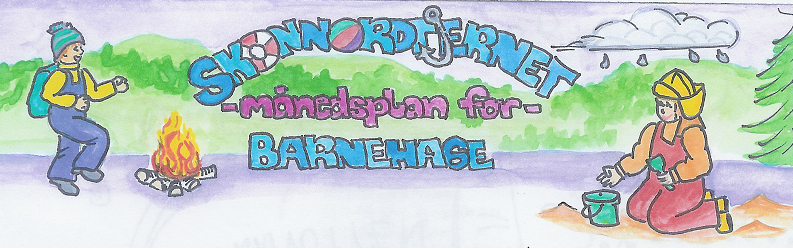 Fagområder: MarsINFO FRASmåmeis2023Viktige datoer i Mars:8.3: Pysjdag12.03 Gardsbesøk, vi feirer barnehagedagen hos Lina. Eget skriv kommer.Uke 12: Friluftsuke egen plan kommer.Uke 13: påskeferie (25.03-01.04) BHG stengt.Hjertesamlinger:Vise følelserFormings-aktiviteter:HakkebakkeskogenBakeSpråklek:Munnmotorikk Bursdager i Mars: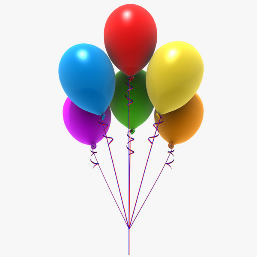 Bursdager i Mars:Viktige datoer i Mars:8.3: Pysjdag12.03 Gardsbesøk, vi feirer barnehagedagen hos Lina. Eget skriv kommer.Uke 12: Friluftsuke egen plan kommer.Uke 13: påskeferie (25.03-01.04) BHG stengt.Månedens begrep:Vise følelserMånedens sang:Alle barna Månedens bok:Klatremus og de andre dyra i hakkebakkeskogenRealfagsforsøk:Dansende rosiner Dette skal vi gjøre i Mars:Nå er vi snart i gang med Mars måned og våren har visst seg! Vi skal fortsette med turdag onsdag i ulik uke, så fremt det ikke er for kaldt. Anbefaler og ha et par ekstra vanter liggende i sekken, da slipper vi å få så kalde fingre mens si spiser! Står mer informasjon om tursekk i info. Send gjerne med varmt drikke hvis barna ønsker dette på turdager!  Vi fortsetter med å ha fokus på smågrupper og pedagogiske opplegg innad i disse. Vi leker, har språkgrupper, hjertesamlinger, kostymer, dans og musikk. Vi startet smått opp med Hakkebakkeskogen og vil fortsette med dette utover i Mars. Minner om at i påska er barnehagen stengt. Barnehagedagen 2024 markeres tirsdag 12. mars og slagordet er "Stedet mitt". Kulturarv er tema. Formålet med dagen er å synliggjøre hva barna får oppleve, erfare og lære i barnehagen. Vi har skrevet på facebook gruppen om gardsbesøk, og det går inn på formålet med barnehagedagen. Vi prøver å få til et gardsbesøk denne dagen, og flere utover våren. Vi kommer også til å gå mer spontan turer framover, hvis vi ser at været blir bra. Da sender vi ut informasjon gjennom kidplanen eller sms.Måneden som gikk: I Februar har vi feiret samens nasjonaldag med samling, baking, musikk og fargelegging. Vi feiret også Embla som ble 4år og da har vi også samarbeidet med stor meis og hakkespett. Rett etter samedagen var fastelavn rett rundt hjørnet, da laget vi fastelavnsboller. Vi har hatt varmmat og del baking denne måneden, vi har også prøvd å hvert mer og mer ute når temperaturen gir oss mulighet. Etter fastelavnen hadde vi VM-dag på idrettsplassen, vi gikk på ski, akte, spiste pølser. Nå har vi også hatt karneval, det var utrolig moro for voksne og barn. Hvorfor kan vi ikke kle oss ut hver dag? 😊 Vi visste fram hva vi hadde kled oss ut som, lekte masse, hørte på musikk og spiste noe godt. Vi har også vært på kjenseth og akte masse. Her har vi hatt varierende vær, men siste turen hadde vi supert vær og var der hele dagen. Barna koser seg veldig godt ute, leker, samarbeider, deler og viser empati ovenfor hverandre. Vi har hvilestund inne i lavvoen.  Info:Månedsplanen legges ut på web-siden vår, ønsker du å få planen på papir, ta kontakt så ordner vi det Tursekk: Vi ønsker at barna har en ferdig pakket tursekk hengende i barnehagen. Den bør inneholde 1 skift, drikkeflaske, bleier og våtservietter (for de som bruker det). Det er viktig at barna har med seg drikkeflaske hver dag, denne tas med hjem for vask med jevne mellomrom.Klær: I skapet på garderobeplassen legger dere ett sett med skift som er tilpasset årstiden + et tilsvarende skift i tursekken. I grovgarderoben er det fint om det henger yttertøy som er tilpasset årstiden (det gule stativet er vårt og brukes til yttertøy). Skotøy som passer til været, vi har den skohylla som det står «Småmeis» over. Husk å navne barnas saker.Bilder: Legges på barnehage-weben. Vi anbefaler å sjekke denne med jevne mellomrom for å følge med på barnehagehverdagen til barnet ditt.Husk: Gi beskjed til barnehagen når barnet har fri eller er syk innen kl. 10.00. Telefonnummeret til Småmeis er 46 96 67 98Rammeplan om våre fokusområder:Mestring: Barnehagen skal sørge for at alle barn kan få rike og varierte opplevelser og erfaringer, utfordringer og mestringsopplevelser.Fellesskap: I barnehagen skal alle barn kunne erfare å være betydningsfulle for fellesskapet og å være i positivt samspill med barn og voksne.Språk: Alle barn skal få god språkstimulering gjennom barnehagehverdagen, og alle barn skal få delta i aktiviteter som fremmer kommunikasjon og                 en helhetlig språkutvikling.Kommunikasjon, språk og tekst:Gjennom arbeid med kommunikasjon, språk og tekst skal barnehagen bidra til at barna bruker språk til å skape relasjoner, delta i lek og som redskap til å løse konflikter. Kropp, bevegelse, mat og helse:Barna skal inkluderes i aktiviteter der de kan få være i bevegelse, lek og sosial samhandling og oppleve motivasjon og mestring ut fra egne forutsetninger. Barnehagen skal bidra til at barna blir kjent med kroppen sin og utvikler bevissthet om egne og andres grenser.Kunst, kultur og kreativitet: Barnehagen skal legge til rette for samhørighet og kreativitet ved å bidra til at barna får være sammen om å oppleve og skape kunstneriske og kulturelle uttrykkNatur, miljø og teknologi:Personalet skal gi barna tid og anledning til å stille spørsmål, reflektere og lage egne forklaringer på problemstillinger, og til å delta i samtaler om det de har erfart og opplevdAntall, rom og form:Arbeid med fagområdet skal stimulere barnas undring, nysgjerrighet og motivasjon for problemløsing.Etikk, religion og filosofi:Gjennom arbeid med etikk, religion og filosofi skal barnehagen bidra til at barna utvikler interesse og respekt for hverandre og forstår verdien av likheter og ulikheter i et fellesskap.Nærmiljø og samfunn:Gjennom arbeid med nærmiljø og samfunn skal barnehagen bidra til at barna erfarer at alle får utfordringer og like muligheter til deltagelse. 